РАСПОРЯЖЕНИЕ31 марта 2017 г. № 165-рО согласовании размещения объектов на площади им. Кирова С.М.                                                (от ул. им. Чапаева В.И. до Мирного переулка) и на территории Детского паркаВ соответствии с постановлением администрации муниципального образования «Город Саратов» от 09 июня 2015 года № 1411 «Об утверждении положения о порядке отбора участников для размещения аттракционов в целях проведения спортивных, культурных и иных массовых мероприятий на территории муниципального образования «Город Саратов», в соответствии с планом организационных мероприятий по подготовке и проведению мероприятий, посвящённых празднованию календарных дат на территории района, утвержденным распоряжением администрации Фрунзенского района муниципального образования «Город Саратов» от 27.01.2017 № 33-р «Об организации празднований государственных и памятных дат на территории Фрунзенского района муниципального образования «Город Саратов» в 2017 году», на основании протокола рассмотрения заявок отбора участников для размещения объектов на площади им. Кирова С.М. (от ул. им. Чапаева В.И. до Мирного переулка) и на территории Детского парка Фрунзенского района муниципального образования «Город Саратов» от 31.03.20171. Согласовать размещение аттракционов:  ИП Шордина М.Ю. - 1 аттракцион с гужевой повозкой, 1 аттракцион с пони (осликом) (Лот № 1) согласно схеме размещения (Приложение № 1), ИП Лапотько О.А. - 1 аттракцион с прогулочным автопоездом на бензиновом или дизельном ходу (Лот № 2) согласно схеме размещения (Приложение № 1), ООО «Лабиринт» - 1 аттракцион «детские электромобили» (Лот № 3) согласно схеме размещения (Приложение № 1), ООО «Лабиринт» - 1 аттракцион «батут надувной», 1 аттракцион «электрокачалки», 1 аттракцион «лабиринт», 1 аттракцион «рыбалка» (Лот № 4) согласно схеме размещения (Приложение № 1), ООО «Лабиринт» - 1 аттракцион «тир пневматический» (Лот № 5) согласно схеме размещения (Приложение № 1), ИП Федосеев С.Н. - 1 аттракцион «батут надувной» (Лот № 6) согласно схеме размещения (Приложение № 1), ООО «Лабиринт» - 1 аттракцион «батут надувной», 1 аттракцион «электрокачалки», 1 аттракцион «карусель», 1 аттракцион «рыбалка» (Лот № 7) согласно схеме размещения (Приложение № 2), ИП Федосеев С.Н. - 1 аттракцион «батут надувной» (Лот № 8) согласно схеме размещения (Приложение № 2), ИП Волков А.В. - 1 аттракцион «прогулочный электромобиль» (Лот № 9) согласно схеме размещения (Приложение № 2), ООО «Лабиринт» - 1 аттракцион «детские электромобили» (Лот № 10) согласно схеме размещения (Приложение № 2), ИП Хачадуров О.С. - 1 аттракцион «веревочный городок» (Лот № 11) согласно схеме размещения (Приложение № 2), ИП Хачадуров О.С. - 1 аттракцион «велопрокат», 1 аттракцион «гироскутер» (Лот № 12) согласно схеме размещения (Приложение № 2).2. Контроль за исполнением настоящего распоряжения возложить на заместителя главы администрации района по социальной сфере.Глава администрации района                                                                  И.А. МолчановСхемаразмещения аттракционов Лота № 1, Лота № 2, Лота № 3, Лота № 4, Лота № 5, Лота № 6по адресу: площадь им. Кирова С.М. (от ул. им. Чапаева В.И. до Мирного переулка) Фрунзенского района муниципального образования «Город Саратов»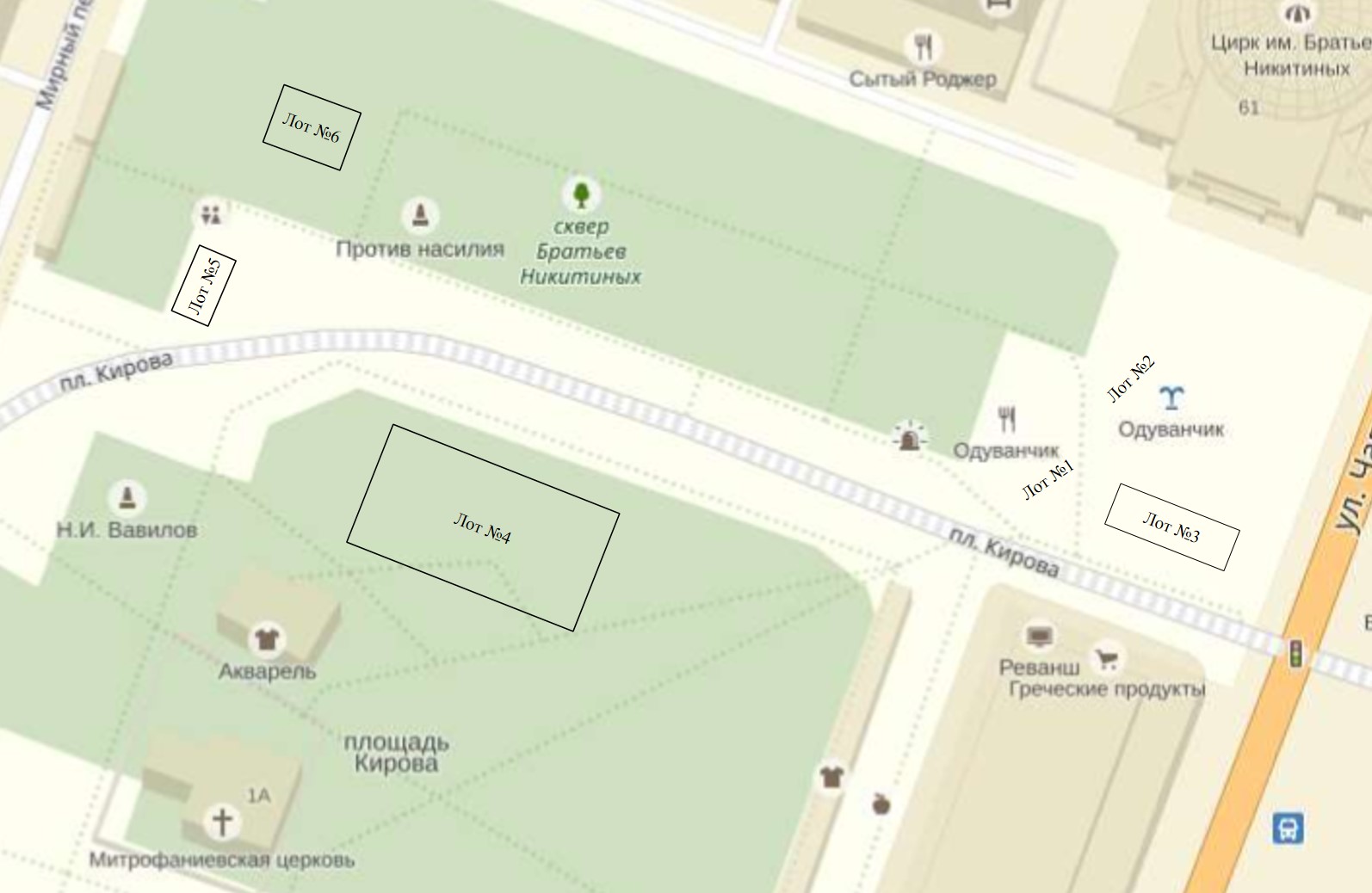 Схемаразмещения аттракционов Лота № 7, Лота № 8, Лота № 9, Лота № 10, Лота № 11, Лота № 12 по адресу: территория Детского парка Фрунзенского района муниципального образования «Город Саратов»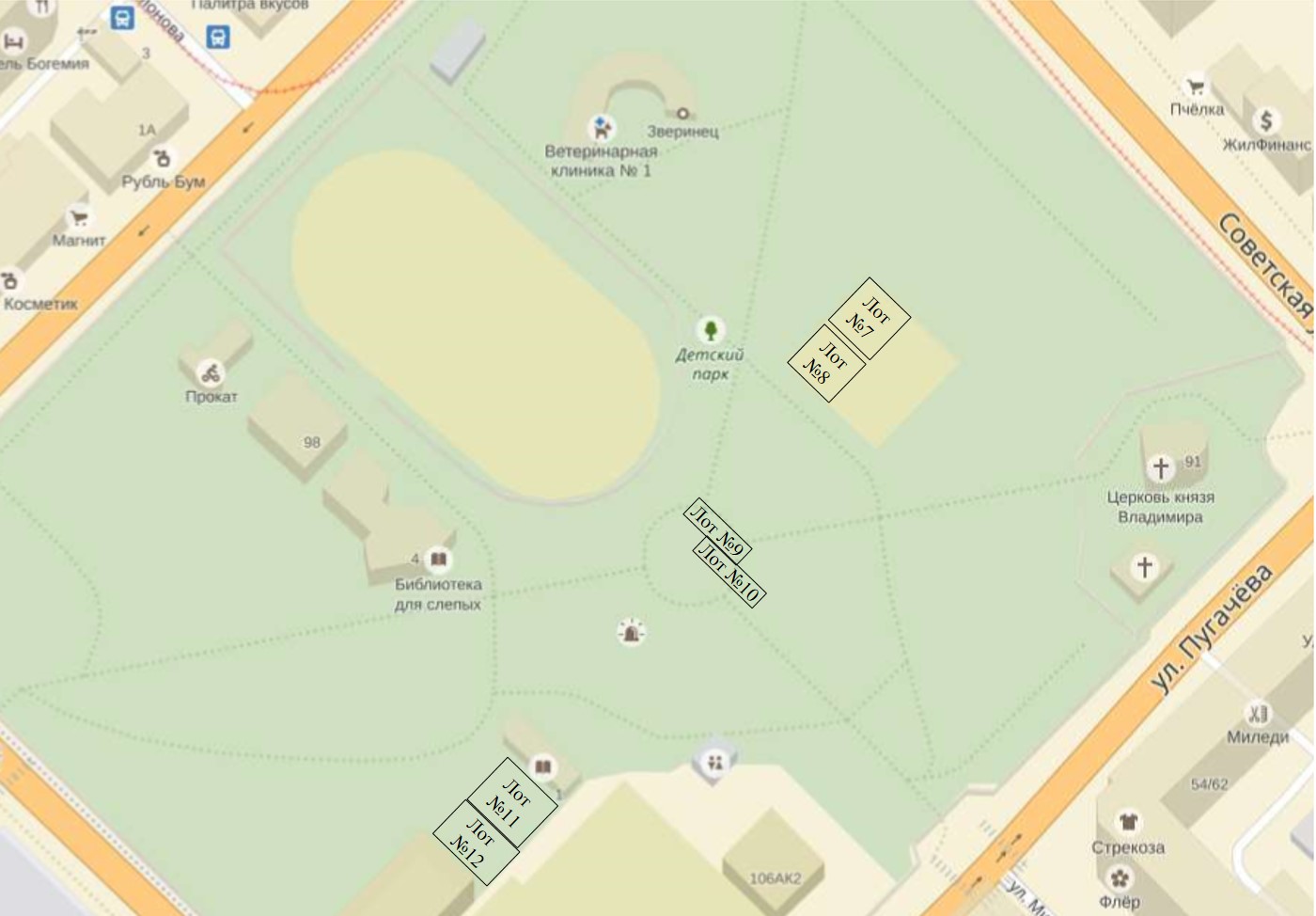 Приложение № 1к распоряжению администрации районаот ______________________ № _________Приложение № 2к распоряжению администрации районаот ______________________ № _________